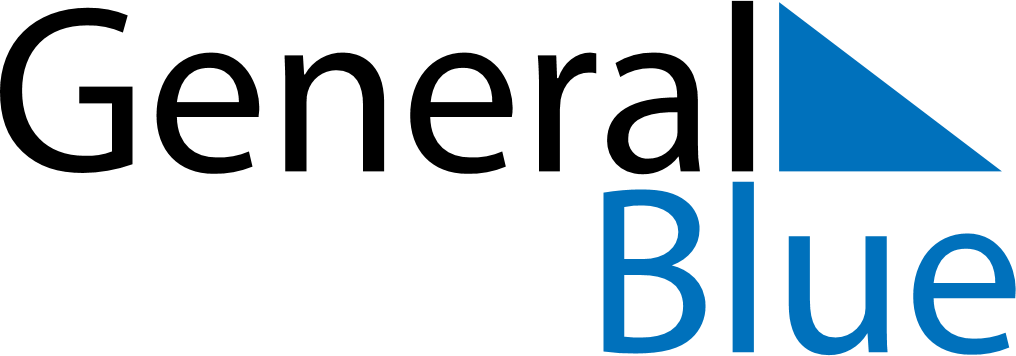 December 2025December 2025December 2025December 2025PeruPeruPeruSundayMondayTuesdayWednesdayThursdayFridayFridaySaturday12345567891011121213Immaculate Conception14151617181919202122232425262627Christmas Day28293031